	Тел./факс (85557) 7-67-10, Bht.Elb@tatar.ru сайт: www. городелабуга.рфОб утверждении стоимости услуг, предоставляемых согласно гарантированному перечню услуг по погребению на территории муниципального образования «Бехтеревское сельское поселение Елабужского муниципального района Республики Татарстан» на 2023 год	В соответствии с Федеральным законом от 06 октября 2003 года № 131 -ФЗ «Об общих принципах организации местного самоуправления в Российской Федерации», Федеральным законом от 12 января 1996 года № 8-ФЗ «О погребении и похоронном деле»,  постановлением Кабинета Министров Республики Татарстан от 18 мая 2007 г. № 196 «О мерах по реализации Федерального закона «О погребении и похоронном деле в Республике Татарстан», Постановлением Правительства РФ от 27.01.2022 г. № 57 "Об утверждении коэффициента индексации выплат, пособий и компенсаций в 2023 году», Исполнительный комитет Бехтеревского сельского поселения Елабужского  муниципального района Республики ТатарстанПОСТАНОВЛЯЕТ:         1. Установить с 1 января 2023 года по 31 января 2023 года на территории муниципального образования «Бехтеревское сельское поселение Елабужского муниципального района Республики Татарстан» стоимость услуг, предоставляемых согласно гарантированному перечню услуг по погребению, в сумме 6964,68 руб. в соответствии с Приложением 1 и Приложением 2.         2. Установить с 1 февраля 2023 года на территории муниципального образования «Бехтеревское сельское поселение Елабужского муниципального района Республики Татарстан»  стоимость услуг, предоставляемых согласно гарантированному перечню услуг по погребению в сумме 7793,48 руб. в соответствии с Приложением 3 и Приложением 4.       3. Рекомендовать гражданам обращаться за возмещением стоимости услуг, согласно гарантированному перечню услуг по погребению, в Управление Пенсионного фонда Республики Татарстан в Елабужском районе и г. Елабуге, Региональное отделение Фонда социального страхования РФ по Республике Татарстан,  Республиканский центр материальной помощи (компенсационных выплат) Елабужского муниципального района, Управление социальной защиты населения Елабужского района и г. Елабуга.    4. Настоящее постановление подлежит официальному опубликованию и распространяется на правоотношения, возникшие  с 01.01.2023 года.    5. Контроль за исполнением настоящего постановления оставляю за собой.                 Руководитель                                                                Н.В.КусаевПриложение № 1к постановлению Исполнительного комитета Бехтеревского сельского поселения Елабужского  муниципального района Республики Татарстанот 31 января 2023 г. № 2Стоимость гарантированного перечня услуг по погребению в муниципальном образовании «Бехтеревского сельское поселениеЕлабужского муниципального района Республики Татарстан»Приложение № 2к постановлению Исполнительного комитета Бехтеревского сельского поселения Елабужского  муниципального района Республики Татарстанот 31 января 2023г. № 2Стоимость гарантированного перечня услуг по погребению в муниципальном образовании «Бехтеревского сельское поселениеЕлабужского муниципального района Республики Татарстан» Приложение № 3к постановлению Исполнительного комитета Бехтеревского сельского поселения Елабужского  муниципального района Республики Татарстанот  31 января 2023г. № 2Стоимость гарантированного перечня услуг по погребению в муниципальном образовании «Бехтеревского сельское поселениеЕлабужского муниципального района Республики Татарстан»Приложение №4к постановлению Исполнительного комитета Бехтеревского сельского поселения Елабужского  муниципального района Республики Татарстанот 31 января 2023 г. № 2Стоимость гарантированного перечня услуг по погребению в муниципальном образовании «Бехтеревского сельское поселениеЕлабужского муниципального района Республики Татарстан»ИСПОЛНИТЕЛЬНЫЙ КОМИТЕТ БЕХТЕРЕВСКОГО СЕЛЬСКОГО ПОСЕЛЕНИЯ ЕЛАБУЖСКОГО МУНИЦИПАЛЬНОГО РАЙОНАРЕСПУБЛИКИ ТАТАРСТАНулица Гусева, дом 8, с.Бехтерево, Елабужский район, 423638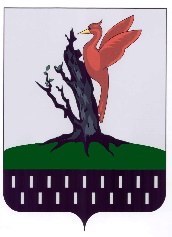 ТАТАРСТАН РЕСПУБЛИКАСЫАЛАБУГА МУНИЦИПАЛЬ РАЙОНЫ  БЕХТЕРЕВО АВЫЛ ЖИРЛЕГЕ БАШКАРМА КОМИТЕТЫГусев ур., 8нчы йорт, Бехтерево авылыАлабуга районы, 423638ПОСТАНОВЛЕНИЕс.БехтеревоКАРАР№2от  31 января 2023г.№наименование услугстоимость услуг (в руб.)1.Оформление документов, необходимых для погребения02.Предоставление гроба и других предметов, необходимых для погребения3186,33.Перевозка тела (останков) умершего на кладбище861,754.Погребение (рытье могил и захоронение)2 916,63ВСЕГО:6 964,68№Наименование услугСтоимость услуг (в руб.)1.Оформление документов, необходимых для погребения02.Облачение тела644,403.Предоставление гроба и других предметов, необходимых для погребения2 601,804.Перевозка тела (останков) умершего на кладбище861,755.Погребение (рытье могил и захоронение)2 856,73ВСЕГО:6964,68№Наименование услугСтоимость услуг (в руб.)1.Оформление документов, необходимых для погребения02.Предоставление гроба и других предметов, необходимых для погребения3565,473.Перевозка тела (останков) умершего на кладбище964,34.Погребение (рытье могил и захоронение)3263,71ВСЕГО:7793,48№Наименование услугСтоимость услуг (в руб.)1.Оформление документов, необходимых для погребения02.Облачение тела721,083.Предоставление гроба и других предметов, необходимых для погребения2911,424.Перевозка тела (останков) умершего на кладбище964,35.Погребение (рытье могил и захоронение)3196,68ВСЕГО:7793,48